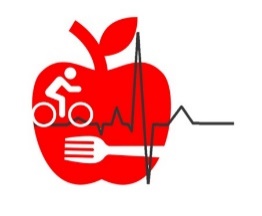 HNERC Research Day and Annual LectureWednesday 4 October 2023Time: 09:00 – 17:00Venue: Room 2.16 Event Space, 2nd Floor, DMBB‘3 Minute Thesis’ Competition GuidelinesPhD and final year Postgraduate students are invited to submit an abstract to be entered into the 3 Minute Thesis competition.  Abstracts will be judged, and 3 finalists will be selected to give a 3 Minute Thesis oral presentation at the Research Day.  The presentations on the Research Day will be formally judged and 1st, 2nd and 3rd place prizes will be given.  Presentation slots are 5 minutes [3 minutes presentation, 2 minutes Q&A].Submission:Abstracts must be submitted via email and sent to fiona.malcomson@newcastle.ac.uk by the deadline of Wednesday 6th September. Your abstract must be sent as a Word document.Please read the following checklist and make sure that your abstract complies:The title should be written in bold followed by the authors and affiliations underneath.Please divide your abstract into the following headings:IntroductionMethodsResultsConclusionsThe font should be Arial size 11 point with single line spacing and justified text alignment.Tables and figures should not be included.References are optional.Abstract text should be limited to 250 words (excluding title, authors and affiliations)Please send abstract as a Word document.Please find an example of an abstract below at the end of this documents.Important dates and guidelines:‘3MT’ Abstract submission deadline: Wednesday 6th SeptemberAbstract review process: Thursday 7th - Friday 15th SeptemberInform ‘3MT’ competition finalists of oral presentation: Monday 18th September‘3MT’ finalists presentations are to be made on Microsoft PowerPoint and sent to fiona.malcomson@newcastle.ac.uk by Friday 29th September.Please contact fiona.malcomson@newcastle.ac.uk if you have any queries about the ‘3MT’ competition.Thank youHNERC Research Day Organising Committee:Laura Basterfield, Senior Research Associate, PHSIAndrea Fairley, Lecturer in Human Nutrition & Dietetic, Biomedical, Nutritional & Sports SciencesYasmin Ibrahim, Project Administrator, FMS Professional ServicesFiona Malcomson, Senior Research Associate, PHSIAlice Roberts, PGR, PHSIExample of an AbstractSpatium, terminus ultimus. Hi sunt navigationes incepti sideris. Eius missio continua est ad quaerendam novam vitam novasque civilitates. Audacter ire quo nemo antecessit.J Bloggs1, JL Picard1, M Bojra1, TLD Lee1, K Laine2, S.B. Kelly1, M. Bradburn1, N.K Ren2, A Ahmed11Human Nutrition & Exercise  Research Centre, Institute for Ageing and Health, Newcastle University, Newcastle upon Tyne, UK2Institute of Food Research, Norwich Research Park, Norfolk, UKIntroductionNox atra est, et stellae clarae sunt, et mare obscurum est et altum, sed quem scio, tutum est et fovere, et dormire feruntur. Navicula undique et rotunda nulla maior quam tua manu est. Oceano longe a terra. Tolle velum modicum, accendite parvam lucem. Haec nocte ad hortum via.MethodsNox atra est, et stellae clarae sunt, et mare obscurum est et altum, sed quem scio, tutum est et fovere, et dormire feruntur. Navicula undique et rotunda nulla maior quam tua manu est. Oceano longe a terra. Tolle velum modicum, accendite parvam lucem. Haec nocte ad hortum via.ResultsNox atra est, et stellae clarae sunt, et mare obscurum est et altum, sed quem scio, tutum est et fovere, et dormire feruntur. Navicula undique et rotunda nulla maior quam tua manu est. Oceano longe a terra. Tolle velum modicum, accendite parvam lucem. Haec nocte ad hortum via.ConclusionsNox atra est, et stellae clarae sunt, et mare obscurum est et altum, sed quem scio, tutum est et fovere, et dormire feruntur. Navicula undique et rotunda nulla maior quam tua manu est. Oceano longe a terra. Tolle velum modicum, accendite parvam lucem. Haec nocte ad hortum via.